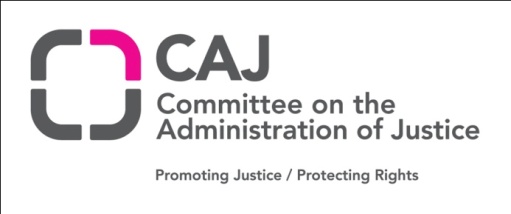 Office and Finance ManagerPerson SpecificationCharacteristicsEssentialDesirableEducation and QualificationsRelevant qualification in book-keeping /accountancy and/or business administration ORFor applicants without a relevant qualification- 5 years’ experience in book-keeping /accountancy or business administrationThird level relevant qualification in book-keeping /accountancy and/or business administrationExperienceA minimum of two years’ demonstrable experience in a role involving:office administration and the maintenance of recordsfinancial record keeping and management, including procurement, payroll and PAYE, budgeting and Book-keeping Personnel/HR administration including policies and record keepingExperience of working to a chief executive/senior managementExperience of taking sole responsibility for a range of relevant tasks Experience of working in the voluntary sectorKnowledgeDemonstrable knowledge of:Procurement procedures Minute TakingIT systems including Office and Sage (or equivalent)Spreadsheets and databasesHuman resource policies and proceduresDemonstrable knowledge of one or more of the following areas:Company lawBuilding/facilities managementAdvanced ITEmployment lawEvent managementGDPR regulationsPension schemesFirst aid and health and safetySkillsStrong and demonstrable organisational skillsGood (oral and written) communication skills and good interpersonal skills;Ability to work on own initiative and as part of a team; Ability to deal courteously and correctly with callers and visitors;Ability to work with a diverse range of people and groups; CommitmentCommitment to equality and human rights (as provided for in international human rights standards);  CircumstancesAvailable for occasional weekend and evening workAble to work mainly from the Belfast office